South-Western Council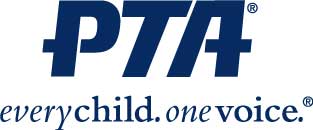 ATTENTION ALL SWCS PTA UNITSCouncil dues of $150 are due for the 2023/2024 school year.Please remit payment of dues to the Council Treasurer:Chad Chaffins4172 Marsol Ave. Grove City, 43123614-570-8498Chadchaffins7@gmail.comPlease make checks payable to:  South-Western Council of PTAsDue date:  November 1, 2023You may also wish to include your unit’s donation to the Shoe Fund.  Please use the form below to specify the amount you are sending in order to place the money in the appropriate budget.  A shoe fund donation in any amount is appreciated.  …………………………………………………………………………………………………………………………………………………..SWCS Council of PTAs / Council DuesName of PTA Unit:  _________________________________________________Council Dues:  $ _________	Shoe Fund:  $ _________Total Amount Enclosed:  ________________	Check #:  _________________ 